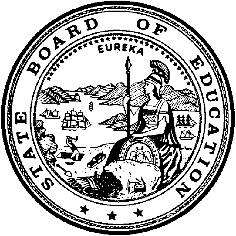 California Department of EducationExecutive OfficeSBE-006 (REV. 1/2018)Child Specific NPA or NPS CertificationCalifornia State Board of Education
July 2022 Agenda
Item #W-09SubjectRequest by San Diego Unified School District (SDUSD) and the San Diego Unified School District Special Education Local Plan Area (SDUSD SELPA) to waive California Education Code (EC) Section 56366(d), the requirement for nonpublic, nonsectarian  schools (NPSs) or agencies to be state-certified, to allow the use of state and federal special education funds for the placement of one middle/junior high school student with disabilities at an uncertified out-of-state school for students with disabilities located in League City, Texas.Waiver Number17-12-2021Type of ActionAction, ConsentSummary of the Issue(s)The SDUSD has not previously requested a waiver for the placement of the student in an uncertified private school. The recommended period for this waiver submission is January 1, 2022, to December 31, 2022.Prior to this student’s placement at Devereaux Texas Treatment Network (DTTN) the student was placed in an acute care facility for close to eight months. Due to the student’s significant mental and behavioral health needs, the student had great difficulty accessing the education provided at the previous placements. Specifically, the student demonstrated liquid and food restrictions, an eating disorder, suicidal ideation, and is accompanied with a significant history of self-harm and hospitalizations. The nature and seriousness of the students’ behaviors resulted in increased safety concerns. In prior placements, the SDUSD attempted progressively more restrictive placement options until DTTN accepted the student and could meet Free Appropriate Public Education (FAPE). The Individualized Education Plan (IEP) team, including the educational rights holder for the student, agreed that an out-of-state residential placement was appropriate, and represented the least restrictive environment (LRE) following the student’s release from the acute care facility. The SDUSD contacted two in-state and five out-of-state certified NPSs with residential treatment centers (RTCs) to provide a FAPE to the student. These certified NPSs denied admission due to concerns about their ability to accommodate a student with significant mental and behavioral health needs, and the facilities were unable to ensure the health, safety, and welfare of the student due to the program and facility design. The IEP team agreed the DTTN, an uncertified school and RTC, is able to meet the student’s comprehensive and unique needs which will provide the student with a FAPE. The student was placed in the DTTN program on March 21, 2019, when it was a certified NPS.The IEP team, which included the educational rights holder, along with faculty from the DTTN, agreed the DTTN, an uncertified school, continues to be the most appropriate placement to meet the student’s unique needs. The DTTN accepted the student into their program and has been able to meet the student’s needs.The SDUSD has monitored the student’s progress and reports the student has been successful at the DTTN. The DTTN administrator has also reported the student is responding well, both academically and therapeutically, at the DTTN. The IEP team believes the student requires the continued placement and treatment interventions to continue to progress, with discussions currently taking place to discuss a transition plan back to SDUSD. They agree the DTTN continues to be the most appropriate placement for the student. The SDUSD anticipates December 31, 2022, to be the date the student will return to the SDUSD.If the SBE approves the waiver, the SDUSD will be able to use state and federal special education funds for the placement of this student at the DTTN for the period requested.Background Under the federal Individuals with Disabilities Education Act (IDEA), students with disabilities must be offered a FAPE in the least restrictive environment (LRE). Local educational agencies (LEAs) must offer a full continuum of program options to meet the educational and related service needs of students with disabilities. Each student found eligible for special education and related services is provided with an IEP which is developed between the LEA and the student’s parent(s) or guardian(s), and others as applicable, to decide what types of instruction and related services are needed to meet the student’s needs in the LRE. One of the placement options available along this continuum are NPSs, which are considered separate schools and highly restrictive placement options.When an LEA is unable to find an appropriate placement for a student with disabilities in a California public school and/or state-certified NPS due to the student’s comprehensive, unique needs, the IEP team may deem it necessary for the student to be placed in an uncertified NPS that is able to meet the student’s needs. As members of the IEP team, the student’s parent(s) or guardian(s) must be included in the decision-making process and must provide written consent to the placement.All private school programs and facilities do not necessarily meet the California NPS certification standards for providing special education and specified related services to individuals with exceptional needs. A waiver of the NPS certification requirements authorizes placing LEAs to enter into a master contract agreement with the private school sites which are not certified as a California NPS, and to use federal and state special education funds to finance the placement.Upon the receipt of a child specific NPS waiver, the California Department of Education (CDE) ensures the LEA submitted all required documentation and performs a detailed analysis of the documentation. If the waiver request meets all of the waiver requirements, the CDE, Special Education Division (SED) will recommend approval of the waiver, along with any appropriate conditions that are specific to the waiver.RecommendationApproval: NoApproval with conditions: YesDenial: NoThe SDUSD and the SDUSD SELPA submitted all required documents as part of the waiver submission process. The CDE recommends approval of this waiver, with conditions, for the period the student is placed at the DTTN, January 1, 2022, through December 31, 2022. This recommendation for approval is contingent upon the following conditions:The SDUSD will consult and coordinate with the SDUSD SELPA and the San Diego County Office of Education to review the student’s placement through either an on-site visit to the school or a real-time virtual consultation, at least two times during the period of this waiver. The on-site visits with the school may be accomplished through real-time virtual consultations if there is an LEA policy in effect during the period of this waiver which prohibits travel to the school site.After each on-site visit, or real-time virtual consultation, as applicable, the SDUSD shall provide written reports to the CDE Special Education Division (SED) documenting the findings of the visit, or consultation. These reports shall include documentation of the student’s academic and behavioral progress, other information supporting the appropriateness of the placement, and details of the on-site review.The SDUSD will consult with the DTTN liaison monthly to monitor the provision of services and review the student’s progress using email, phone calls, and/or real-time virtual consultations, as well as the review of program data. Program data will include the progress on IEP goals, school attendance, work completion rate, grades, active participation in the therapeutic program, and incident/safety reports.The SDUSD will contact the student and the individual who legally holds the educational rights of the student, each month, to discuss progress and address any concerns.The SDUSD will schedule IEP meetings, and may participate virtually, if consistent with LEA policies and procedures, at a minimum of every four months to review program data, the student’s progress, both academically and therapeutically, and determine any necessary changes in the student’s academic and/or therapeutic program.If the waiver is approved, the SED will monitor the conditions established by the State Board of Education (SBE) to ensure the SDUSD meets the conditions of the waiver.Summary of Key IssuesThe SDUSD has not previously requested a waiver for the placement of the student in an uncertified private school. The recommended period for this waiver submission is January 1, 2022, to December 31, 2022.Prior to this student’s placement at DTTN the student was placed in an acute care facility for close to eight months. Due to the student’s significant mental and behavioral health needs, the student had great difficulty accessing the education provided at the previous placements. Specifically, the student demonstrated liquid and food restrictions, an eating disorder, suicidal ideation, and is accompanied with a significant history of self-harm and hospitalizations. The nature and seriousness of the students’ behaviors resulted in increased safety concerns. In prior placements, the SDUSD attempted progressively more restrictive placement options until DTTN accepted the student and could meet FAPE. The IEP team, including the educational rights holder for the student, agreed that an out-of-state residential placement was appropriate, and represented the LRE following the student’s release from the acute care facility. The SDUSD contacted two in-state and five out-of-state certified NPSs with RTCs to provide a FAPE to the student. These certified NPSs denied admission due to concerns about their ability to accommodate a student with significant mental and behavioral health needs, and the facilities were unable to ensure the health, safety, and welfare of the student due to the program and facility design. The IEP team, which included the educational rights holder, along with faculty from the DTTN agreed the DTTN, an uncertified school and RTC in League City, Texas, continues to be the most appropriate placement to meet the student’s unique needs. The DTTN accepted the student into their program and has been able to meet the student’s needs.The SDUSD has monitored the student’s progress and reports the student has been successful at the DTTN. The DTTN administrator has also reported the student is responding well, both academically and therapeutically, at the DTTN. The IEP team believes the student requires the continued placement and treatment interventions to continue to progress, with discussions currently taking place to discuss a transition plan back to SDUSD. They agree the DTTN continues to be the most appropriate placement for the student. The SDUSD anticipates December 31, 2022, to be the date the student will return to the SDUSD.If the SBE approves the waiver the SDUSD will be able to use state and federal special education funds for the placement of this student at the DTTN for the period requested.Demographic Information: The SDUSD has a student population of 114,469 and is located in an urban area in San Diego County.Summary of Previous State Board of Education Discussion and ActionSince the September 2018 State Board of Education meeting, excluding this waiver submission, the SBE has received and approved twenty-six waivers similar to this waiver allowing LEAs to waive relevant EC provisions for using special education funds for the placement of students at sites which have not been certified by the CDE.Fiscal Analysis (as appropriate)If this waiver is approved, SDUSD may utilize state and federal special education funds for the placement of this student at DTTN. If this waiver is denied, SDUSD may utilize only local funds to support the student’s placement at DTTN. The yearly cost for placement at DTTN for this student is $176,600.Attachment(s)Attachment 1: Summary Table (1 page)Attachment 2: SDUHSD Specific Waiver Request 17-12-2021 (2 pages) (Original waiver request is signed and on file in the Waiver Office.)Attachment 1: Summary TableCalifornia Education Code (EC) Section 56366(d) Created by California Department of Education: May 2022Attachment 2: Waiver 17-12-2021 San Diego Unified School DistrictCalifornia Department of Education WAIVER SUBMISSION – SpecificCDE Code: 3768338Waiver Number: 17-12-2021	Active Year: 2021Date In: 12/28/2021 10:31:53 AMLocal Education Agency: San Diego UnifiedAddress: 4100 Normal St.San Diego, CA 92103  Start: 1/1/2022End: 12/31/2022Waiver Renewal: NPrevious Waiver Number: Previous SBE Approval Date: Waiver Topic: Special Education ProgramEd Code Title: Child Specific/ NPA or NPS Certification Ed Code Section: 56366.1(a)Ed Code Authority: 56101Ed Code or CCR to Waive: A master contract for special education and related services provided by a nonpublic, nonsectarian school or agency may not be authorized under this part, unless the school or agency has been certified as meeting those standards relating to the required special education and specified related services and facilities for individuals with exceptional needs. The certification shall result in the nonpublic, nonsectarian school or agency receiving approval to educate pupils under this part for a period no longer than 18 months from the date of the initial approval.Outcome Rationale: Devereaux TX, League City lost their state certification. A move from the current placement would be detrimental to student. The student has made tremendous progress and discussions regarding readiness for transition from the program sometime during he first quarter of the new year have been discussed. Prior to the original RTN placement, the student was hospitalized in acute care for close to eight months. The level of self-harming behaviors made it difficult to find a placement that would accept the student. At the current placement, the student has made significant progress in maintaining safety and managing anxiety. Given the positive gains made to date and current stability, the IEP team believes very strongly that a placement change would be a harmful and potentially devastating circumstance for the student. Now that the student is experiencing success, a move now would result in a set-back in the positive progress recently gained. Student Population: 114,469City Type: UrbanLocal Board Approval Date: 10/26/2021Audit Penalty Yes or No: N	Categorical Program Monitoring: NSubmitted by: Ms. Yolanda HillerPosition: Licensed Mental Health ClinicianE-mail: yhiller@sandi.netTelephone: 619-995-1119Fax: 619-725-7367Waiver NumberDistrictPeriod of RequestDistrict’s RequestCDE RecommendedLocal Board ApprovalPenalty Without WaiverPrevious Waivers17-12-2021San Diego Unified School District (SDUSD) and the San Diego Unified School District Special Education Local Plan Area(SDUSD SELPA) Requested:
January 1, 2022, to December 31, 2022Recommended: January 1, 2022, to December 31, 2022
To waive NPS certification to allow the SDUSD and the SDUSD SELPA to use state and federal special education funds for the placement of a student in an uncertified schoolApproval with conditions for the period the student is placed at the uncertified school10/26/2021The SDUSD and the SDUSD SELPA may not use state and federal special education funds for the placement of the student at the uncertified schoolNone